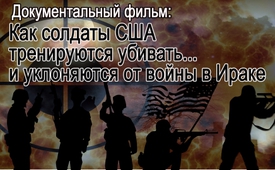 Документальный фильм: Как солдаты США тренируются убивать … и уклоняются от войны в Ираке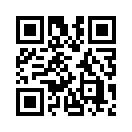 Сэмюэл Маршалл писал: "Заурядный человек имеет настолько сильную преграду к убийству, что он не убьёт никого до тех пор, пока у него остаётся выбор. В решающий момент он станет уклоняться от военной службы ".
И именно о таких отказывающихся от участия в войне следующий короткометражный фильм под названием "Почему я бегу с автоматом M16 по Эдемском саду?". Фильм показывает, как учат убивать американских солдат, и историю двух служащих американской армии.Сэмюэл Маршалл был американским военным корреспондентом и военным историком. Он был свидетелем четырёх войн с участием США: Первая мировая война, Вторая мировая война, Корейская война и война во Вьетнаме. Маршалл написал подробные публикации и тридцать книг о тактических боевых действиях. Работы Маршалла в значительной степени основаны на интервью, взятыми в военных подразделениях, вскоре после наступления. Среди прочего, его исследования показали, что во время Второй мировой войны во врага стреляли менее 25% всех американских солдат.
Сэмюэл Маршалл писал: "Заурядный человек имеет настолько сильную преграду к убийству, что он не убьёт никого до тех пор, пока у него остаётся выбор. В решающий момент он станет уклоняться от военной службы ".
И именно о таких отказывающихся от участия в войне следующий короткометражный фильм под названием "Почему я бегу с автоматом M16 по Эдемском саду?". Фильм показывает, как учат убивать американских солдат, и историю двух служащих американской армии. Оба участвовали в войне в Ираке и отказались от военной службы. 
Так называемая вторая война в Ираке была военным вторжением США, Великобритании и «коалиции желающих» в Ирак, нарушающим международное право. Войска Соединённых Штатов вторглись в Ирак 20 марта 2003 года, обосновывая это тем, что Саддам Хусейн обладает оружием массового поражения и сотрудничает с Аль-Каидой. Оба обвинения были впоследствии опровергнуты разведывательным комитетом Сената США. Тем не менее оккупация Ирака американскими войсками и «коалицией желающих» длилась до 2011 года. Другие актуальные детали о войне в Ираке вы найдёте в передаче от 9 июля 2016 года "Отчёт Чилкота: "Система работает" только внешне – военные преступления остаются неизменными".от dd.Источники:https://de.wikipedia.org/wiki/Samuel_Marshall
https://de.wikipedia.org/wiki/Irakkrieg
www.youtube.com/watch?v=5edMLRQB7LkМожет быть вас тоже интересует:---Kla.TV – Другие новости ... свободные – независимые – без цензуры ...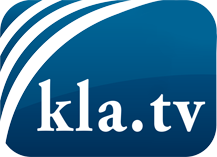 О чем СМИ не должны молчать ...Мало слышанное от народа, для народа...регулярные новости на www.kla.tv/ruОставайтесь с нами!Бесплатную рассылку новостей по электронной почте
Вы можете получить по ссылке www.kla.tv/abo-ruИнструкция по безопасности:Несогласные голоса, к сожалению, все снова подвергаются цензуре и подавлению. До тех пор, пока мы не будем сообщать в соответствии с интересами и идеологией системной прессы, мы всегда должны ожидать, что будут искать предлоги, чтобы заблокировать или навредить Kla.TV.Поэтому объединитесь сегодня в сеть независимо от интернета!
Нажмите здесь: www.kla.tv/vernetzung&lang=ruЛицензия:    Creative Commons License с указанием названия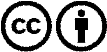 Распространение и переработка желательно с указанием названия! При этом материал не может быть представлен вне контекста. Учреждения, финансируемые за счет государственных средств, не могут пользоваться ими без консультации. Нарушения могут преследоваться по закону.